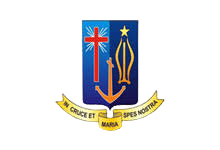 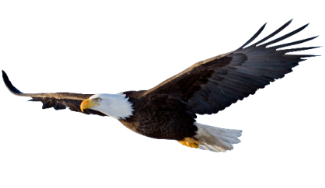 Action Plan and Action Taken 2020-21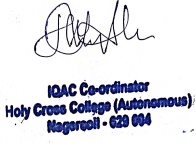 Action PlanAction TakenOrganising Student InductionProgramme for freshers alongwith their parents.A three day (19-08-2020 to21-08-2020) Student InductionProgramme was conducted for thefreshers. The Eminent LectureSeries - Code of Conduct forStudents, Virtual Campus Tour,History of the College,Curriculum Structure, SkillDevelopment programmes such asZumba Dance and Yoga, Mentoring,Creative Art, SLOC Analysis andTalent Hunt made the studentsfeel confident towards theirsuccessful transition into thehigher education institution.Faculty Development Programme.A seven day Faculty DevelopmentProgramme (July 1st to July 8th,2020) on Redefining TeachingLearning with the Integration ofICT was organised. Mr.A VimalJerald, Assistant Professor ofComputer Science, St. Joseph'sCollege, Trichy served as theresource person. A livedemonstration, online quiz andassignments using online toolsmade the programme highlybeneficial.Webinar series for allstakeholders.Webinar Series were arranged forthe Faculty, Support Staff,Parents and Students on thetopics - Survival of theFittest, Women Empowering Women,Annual Quality Assurance Report of HOLY CROSS COLLEGE (AUTONOMOUS)Health and Wellness, InnovativePedagogies for the 21st CenturyLearners, Active Living andActive Mind, Health and Wellnessin COVID-19 Period and Buildinga Better Future.Preparation of AQAR.AQAR for the academic years 2018- 2019 and 2019 – 2020 weresubmitted.Release of biannual newsletter. Newsletter was released.Newsletter was released.Conduct SLOC analysis.SLOC Analysis was consolidatedfor constructive changes.Carry out Internal AcademicAuditInternal Academic Audit wascarried out in the month ofApril.Institutional StudentSatisfaction SurveyInstitutional StudentSatisfaction Survey was carriedout for the Academic year2020-2021.Strengthening InstitutionInnovation Council (IIC)Two Incubation Centres - AaroYoga Centre and Zumba-TheFitness Lounge were initiated.Encourage student entrepreneurs.Student entrepreneurs wereidentified. Seminars, Workshopsand Training were given topromote the same.Mentoring to be strengthened.Understanding the present globalsituation - COVID19, pandemicmentors met their menteesvirtually and offerededucational and psychologicalsupport.Optimise Enterprise ResourcePlanning (ERP)Through Enterprise ResourcePlanning (ERP), the institutioncentralised all the activities.